NOTA DE PRENSAGestión de la producción desde casa:Todos los datos de soldadura bajo control(Wels, 02/06/20) El seguimiento de la producción de soldadura a distancia es cómodo, eficiente y sostenible. Para su implementación se requieren herramientas digitales como el software Fronius WeldCube Premium.En la actualidad, el coronavirus plantea un desafío a la sociedad y a la economía. Por un lado, muchas empresas tienen que vigilar constantemente que no se produzcan aglomeraciones en sus instalaciones. Por otro lado, quieren seguir siendo capaces de trabajar de la mejor forma posible. ¿Pero los jefes de producción, los especialistas en soldadura o los responsables de mantenimiento también pueden llevar a cabo sus tareas desde casa? La experiencia demuestra que sí, si se cumplen los requisitos técnicos necesarios. Con un software especial es posible acceder a los datos de producción de los sistemas de soldadura y analizarlos, por ejemplo, en la producción en serie automatizada. Si se tiene acceso a la red de la empresa, la producción también puede controlarse de manera fiable desde casa y, si es necesario, se pueden tomar medidas de control.Solución de software para un trabajo a distancia y flexible en el día a díaUn fabricante europeo de maquinaria forestal, por ejemplo, utiliza el software de gestión de datos de soldadura WeldCube Premium. En la producción, la empresa utiliza sistemas de soldadura Fronius TPS/i. "Con WeldCube Premium, los datos de soldadura de los sistemas Fronius interconectados se almacenan en una base de datos centralizada", cuenta Johannes Zauner-Penninger, Ingeniero de Sistemas del Departamento de productos de software de Fronius Perfect Welding. "El software permite realizar una gestión inteligente, generar la documentación de los componentes y el análisis del proceso de soldadura, y ofrece funciones estadísticas. Por ejemplo, muestra en tiempo real si un cordón determinado ya se ha soldado o si se han excedido los valores límite", explica Zauner-Penninger sobre las funciones del software. A través de una conexión VPN, el cliente puede acceder a WeldCube Premium con un navegador en cualquier momento, independientemente de su ubicación, lo que le ofrece una visión general de todos los procesos de soldadura interconectados.Para el fabricante, esto significa que los jefes de producción, los jefes de línea, los supervisores de soldadura y los responsables de mantenimiento pueden trabajar desde su casa, en parte al menos, o sin contacto con otras personas desde una oficina aislada y, sin embargo, proporcionar un apoyo óptimo a sus compañeros en las instalaciones de producción. Si un empleado de producción ha identificado problemas de calidad en un cordón, transmitirá la información al Ingeniero de soldadura responsable. Y este ingeniero no solo tendrá disponible la descripción del problema, sino que también podrá analizar inmediatamente el error con base en los datos de la documentación del WeldCube Premium. "Además, el responsable puede acceder directamente al sistema de soldadura a través de un navegador y corregir los parámetros de la tarea de soldadura si es necesario", afirma el Ingeniero de sistemas de Fronius.WeldCube Premium: documentación centralizada basada en los componentesTambién es posible realizar el seguimiento del grado de utilización de los equipos, así como de su estado, el progreso de los componentes y cualquier problema que ocurra. El almacenamiento centralizado de los datos permite la documentación de los componentes y la creación de informes en PDF o evaluaciones gráficas para cada componente. Las soluciones de software como WeldCube Premium facilitan así una rutina de trabajo remoto y flexible, ya que el trabajador puede encontrarse en su casa, en la oficina o en un viaje de negocios.Palabras: 546Caracteres (con espacios en blanco): 3.491[Título de navegación]WeldCube Premium: la producción de soldadura de un vistazo[Nombre de visualización: URL]weldcube-premium-homeoffice[Metatítulo]Dirigir la producción de soldadura desde casa: el software WeldCube lo hace posible[Metadescripción]Supervisar, controlar y, si es necesario, ajustar los procesos de soldadura: Fronius WeldCube Premium permite disponer de los datos de soldadura a distancia.Imágenes: 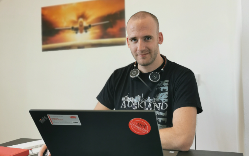 Imagen 1: El experto trabajando en casa: Johannes Zauner-Penninger, de Global TechSupport Management Perfect Welding, ayuda a los clientes de Fronius en todo el mundo a registrar datos de soldadura y a utilizar las diferentes aplicaciones. Entre ellos se encuentran empresas de todas las industrias que quieren interconectar sus instalaciones de producción de manera óptima.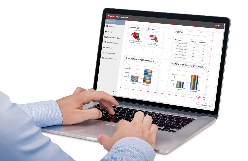 Imagen 2: En el software de gestión de datos WeldCube Premium, el usuario puede diseñar su página de inicio según sus necesidades.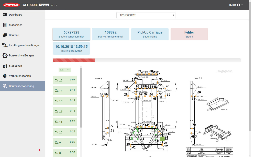 Imagen 3: El almacenamiento centralizado de datos de los sistemas Fronius interconectados permite documentar los datos de componentes específicos. 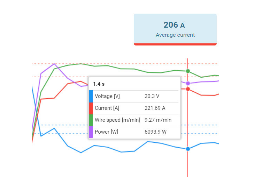 Imagen 4: Los valores reales por cordón de soldadura pueden registrarse y visualizarse con una tasa de exploración de hasta 100 milisegundos.Copyright de las fotografías: Fronius International GmbH, reproducción sin costoImágenes de alta resolución están disponibles para descargar del siguiente enlace:www.fronius.com/en/welding-technology/infocentre/pressUnidad de Negocio Perfect WeldingFronius Perfect Welding es el líder en innovación para soldadura por arco voltaico, y es líder en el mercado global para soldadura robótica. Como proveedor de Sistemas. Fronius welding automation convierte las soluciones de soldadura automatizada específicas para el cliente en una realidad para diferentes áreas, desde la construcción de contenedores hasta el revestimiento para el sector offshore. Las fuentes de corriente para aplicaciones manuales, los accesorios de soldadura y un amplio rango de servicios adicionados a nuestra cartera. Con más de 1.000 distribuidores en todo el mundo, Fronius Perfect Welding siempre está cerca de sus clientes. Fronius International GmbHFronius International GmbH es una empresa austriaca con sede en Pettenbach y otras sedes en Wels, Thalheim, Steinhaus y Sattledt. Fundada en 1945 por Günter Fronius, esta empresa de larga tradición celebrará su 75.º aniversario en 2020. Esta empresa regional, que empezó siendo unipersonal, se ha convertido en un líder global con más de 5.440 empleados en todo el mundo, actualmente dedicada a la tecnología de soldadura, fotovoltaica y de carga de baterías. El porcentaje de exportación de aproximadamente el 93 por ciento se alcanza con las 34 sociedades internacionales de Fronius y los distribuidores/representantes en más de 60 países. Gracias a sus innovadores productos y servicios y sus 1.264 patentes activas, Fronius es líder tecnológico a nivel mundial. Para más información, por favor diríjase al:
Fronius España S.L.U., Laura GonzálezParque Empresarial La Carpetania, c/ Miguel Faraday 2, 28906, Getafe (Madrid)Tel.:+34 (91) 649 60 40; Fax:+34 (91) 649 60 44Correo electrónico: gonzalez.laura@fronius.comPor favor, envíe un ejemplar de prueba a nuestra agencia:a1kommunikation Schweizer GmbH, Señora Kirsten Ludwig,Oberdorfstraße 31 A, D – 70794 Filderstadt,tel.: +49 (0)711 9454161-20, correo electrónico: Kirsten.Ludwig@a1kommunikation.de¡Para leer otros artículos interesantes, visite nuestro blog en blog.perfectwelding.fronius.com y síganos en Facebook (froniuswelding), Twitter (froniusintweld), LinkedIn (perfect-welding), Instagram (froniuswelding) y YouTube (froniuswelding)!Fotos: Fronius International GmbH, Abdruck honorarfreiBusiness Unit Perfect WeldingFronius Perfect Welding ist Innovationsführer für Lichtbogenschweißen und globaler Marktführer für robotergestütztes Schweißen. Als Systemanbieter realisiert der Bereich Fronius Welding Automation außerdem kundenspezifische automatisierte Schweiß-Komplettlösungen, etwa im Behälterbau oder für Plattierungen im Offshore-Bereich. Stromquellen für manuelle Anwendungen, Schweißzubehör und ein breites Dienstleistungs-Spektrum ergänzen das Portfolio. Mit mehr als 1.000 Vertriebspartnern weltweit ist Fronius Perfect Welding besonders nah am Kunden. Fronius International GmbHFehler! Kein gültiger Dateiname.Diese Presseinformation sowie die Bilder stehen für Sie zum Download im Internet zur Verfügung:www.fronius.com/de/schweisstechnik/info-center/presseFür weitere Informationen wenden Sie sich bitte an:
Deutschland: Frau Annette Orth, Tel.: +49 (6655) 91694-402,E-Mail: orth.annette@fronius.comÖsterreich:
Frau Ilse Mayrhofer, Tel. +43(0)7242/241-4015, E-Mail: mayrhofer.ilse@fronius.com Schweiz:
Frau Monique INDERBITZIN, Tel. +41 (79) 945 76 20, 
E-Mail: inderbitzin.monique@fronius.comBitte senden Sie ein Belegexemplar an unsere Agentur:a1kommunikation Schweizer GmbH, Frau Kirsten Ludwig,Oberdorfstraße 31 A, D – 70794 Filderstadt,Tel.: +49 (0)711 9454161-20, E-Mail: Kirsten.Ludwig@a1kommunikation.deFür weitere spannende Beiträge besuchen Sie unseren Blog unter blog.perfectwelding.fronius.com und folgen Sie uns auf Facebook (froniuswelding), Twitter (froniusintweld), LinkedIn (perfect-welding), Instagram (froniuswelding) und YouTube (froniuswelding)!